ส่วนราชการ  คณะมนุษยศาสตร์ ภาควิชาภาษาไทย โทร. 2094ที่       อว 0603.03………/..........			วันที่         สิงหาคม  2561เรื่อง     ขออนุมัติดำเนินโครงการวิจัยโดยใช้งบประมาณส่วนตัวเพื่อกำหนดภาระงานเรียน	คณบดีคณะมนุษยศาสตร์		ด้วยข้าพเจ้า ......................................... สังกัด ภาควิชาภาษาไทย คณะมนุษยศาสตร์ มีความประสงค์ขออนุมัติดำเนินโครงการวิจัย เรื่อง (ภาษาไทย)..........................................................................................(ภาษาอังกฤษ) ..................…………………………………….............................……………… โดยมีวัตถุประสงค์เพื่อศึกษา ...........................................................นั้น		ในการนี้เพื่อให้การดำเนินโครงการวิจัยเป็นไปด้วยความเรียบร้อย ข้าพเจ้า จึงขออนุมัติดำเนินโครงการวิจัยโดยใช้งบประมาณส่วนตัวเพื่อกำหนดภาระงาน เรื่อง...........................................................ในระหว่างวันที่ 1 กรกฎาคม 2561 ถึง วันที่ 30 มิถุนายน 2562 เป็นระยะเวลา 1 ปี รายละเอียดโครงการวิจัยดังเอกสารที่แนบมาพร้อมนี้จึงเรียนมาเพื่อโปรดพิจารณาอนุมัติ					      	         (.........................................................)							       หัวหน้าโครงการวิจัย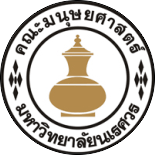 แบบฟอร์มข้อเสนอโครงการวิจัย Research Proposalชื่อโครงการวิจัย	………………………………………………………………………….............................………………………………………………Title of Research Projectองค์ประกอบในการจัดทำโครงการวิจัย Compositions of the Research Projectผู้รับผิดชอบ และคณะผู้วิจัย Research Teamคำสำคัญ ของโครงการวิจัย (Keywords).............................................................................................................................................................................................. ..............................................................................................................................................................................................ความสำคัญและที่มาของปัญหาที่ทำการวิจัย (Significance and Background / Rationale for the Research)	.............................................................................................................................................................................................. ..............................................................................................................................................................................................วัตถุประสงค์ของโครงการวิจัย (Research Objectives)........................................................................................................................................................................................... .................................................................................................................................................................................................ทฤษฎี สมมุติฐาน (ถ้ามี) และกรอบแนวความคิดของโครงการวิจัย (Theories / Hypotheses (if any) and Concept Framework of the Research Project)	........................................................................................................................................................................................... ..............................................................................................................................................................................................การทบทวนวรรณกรรม/สารสนเทศ ที่เกี่ยวข้อง (Related Literature / Information)	........................................................................................................................................................................................... ..............................................................................................................................................................................................เอกสารอ้างอิงของโครงการวิจัย (References)	........................................................................................................................................................................................... ..............................................................................................................................................................................................วิธีการดำเนินการวิจัย และสถานที่ทำการทดลอง/เก็บข้อมูล (Research Methodology and Venue for Experiment / Data Collection)........................................................................................................................................................................................... ..............................................................................................................................................................................................ระยะเวลาทำการวิจัย (Research Project Duration)          ................................................................................................................................................................................................ประโยชน์ที่คาดว่าจะได้รับ (ระบุ ผู้ใช้ประโยชน์ หน่วยงานที่นำผลการวิจัยไปใช้ประโยชน์)Expected Outputs / Benefits (Please specify the party that will benefit from the research.)........................................................................................................................................................................................... .................................................................................................................................................................................................ผลสำเร็จและความคุ้มค่าของการวิจัยที่คาดว่าจะได้รับ Expected Success and Value of the Researchชื่อ – สกุล Name - Surname................................................................................................................................สัดส่วนการทำวิจัย (%)Proportion of Work  ................................หน่วยงาน Faculty / Division..........................................................................................................................................................................................................................................................................................................................................................................................................................................................................................................................................................................................................................................................................................................................................................................................................................................บทบาทในโครงการ Role in the Project..........................................................................................................................................................................................................................................................................................................................................................................................................................................................................................................................................................................................................................................................................................................................................................................................................................................ประเภทCategoryประเภทของผลงานType of Key Performance IndicatorประเภทของผลงานType of Key Performance IndicatorประเภทของผลงานType of Key Performance IndicatorจำนวนNumberจำนวนNumberตัวชี้วัดKey Performance Indicatorตีพิมพ์ในวารสารระดับนานาชาติ Publication in International Journals ตีพิมพ์ในวารสารระดับนานาชาติ Publication in International Journals ตีพิมพ์ในวารสารระดับนานาชาติ Publication in International Journals …… เรื่อง…… เรื่องตัวชี้วัดKey Performance Indicatorตีพิมพ์ในวารสารระดับชาติ Publication in National Journals ตีพิมพ์ในวารสารระดับชาติ Publication in National Journals ตีพิมพ์ในวารสารระดับชาติ Publication in National Journals …… เรื่อง…… เรื่องตัวชี้วัดKey Performance Indicatorนำเสนอในการประชุมวิชาการในระดับนานาชาติ ที่มีการตีพิมพ์บน Proceedings Presentation in International Conferences (with Published Articles in the Proceedings)นำเสนอในการประชุมวิชาการในระดับนานาชาติ ที่มีการตีพิมพ์บน Proceedings Presentation in International Conferences (with Published Articles in the Proceedings)นำเสนอในการประชุมวิชาการในระดับนานาชาติ ที่มีการตีพิมพ์บน Proceedings Presentation in International Conferences (with Published Articles in the Proceedings)…… เรื่อง…… เรื่องตัวชี้วัดKey Performance Indicatorนำเสนอในการประชุมวิชาการในระดับชาติ ที่มีการตีพิมพ์บน Proceedings             Presentation in National Conferences (with Published Articles in the Proceedings)นำเสนอในการประชุมวิชาการในระดับชาติ ที่มีการตีพิมพ์บน Proceedings             Presentation in National Conferences (with Published Articles in the Proceedings)นำเสนอในการประชุมวิชาการในระดับชาติ ที่มีการตีพิมพ์บน Proceedings             Presentation in National Conferences (with Published Articles in the Proceedings)…… เรื่อง…… เรื่องตัวชี้วัดKey Performance Indicatorบทความวิชาการ  ตำรา  หนังสือที่มีการรับรองคุณภาพ Academic Articles, Textbooks, Books (with Quality Certification)บทความวิชาการ  ตำรา  หนังสือที่มีการรับรองคุณภาพ Academic Articles, Textbooks, Books (with Quality Certification)บทความวิชาการ  ตำรา  หนังสือที่มีการรับรองคุณภาพ Academic Articles, Textbooks, Books (with Quality Certification)…… เรื่อง…… เรื่องตัวชี้วัดKey Performance Indicatorได้สิ่งประดิษฐ์ อุปกรณ์ เครื่องมือ หรืออื่นๆ เช่น ฐานข้อมูล Software  ที่สามารถนำไปใช้ประโยชน์หรือนำไปใช้เชิงพาณิชย์และได้รับการรับรองการใช้ประโยชน์จากหน่วยงานที่เกี่ยวข้อง Inventions, equipment, tools or other artifacts such as database software that can be further utilizedได้สิ่งประดิษฐ์ อุปกรณ์ เครื่องมือ หรืออื่นๆ เช่น ฐานข้อมูล Software  ที่สามารถนำไปใช้ประโยชน์หรือนำไปใช้เชิงพาณิชย์และได้รับการรับรองการใช้ประโยชน์จากหน่วยงานที่เกี่ยวข้อง Inventions, equipment, tools or other artifacts such as database software that can be further utilizedได้สิ่งประดิษฐ์ อุปกรณ์ เครื่องมือ หรืออื่นๆ เช่น ฐานข้อมูล Software  ที่สามารถนำไปใช้ประโยชน์หรือนำไปใช้เชิงพาณิชย์และได้รับการรับรองการใช้ประโยชน์จากหน่วยงานที่เกี่ยวข้อง Inventions, equipment, tools or other artifacts such as database software that can be further utilized…… ชิ้น…… ชิ้นตัวชี้วัดKey Performance Indicatorลิขสิทธิ์ Copyrightลิขสิทธิ์ Copyrightลิขสิทธิ์ Copyright…… เรื่อง…… เรื่องตัวชี้วัดKey Performance Indicatorถ่ายทอดผลงานวิจัย / เทคโนโลยีสู่กลุ่มเป้าหมายและได้รับการรับรองการใช้ประโยชน์จากหน่วยงานที่เกี่ยวข้อง Transfer of Research Results / Technologies to the Target Groups  (with Certification of Use from Related Agencies)ถ่ายทอดผลงานวิจัย / เทคโนโลยีสู่กลุ่มเป้าหมายและได้รับการรับรองการใช้ประโยชน์จากหน่วยงานที่เกี่ยวข้อง Transfer of Research Results / Technologies to the Target Groups  (with Certification of Use from Related Agencies)ถ่ายทอดผลงานวิจัย / เทคโนโลยีสู่กลุ่มเป้าหมายและได้รับการรับรองการใช้ประโยชน์จากหน่วยงานที่เกี่ยวข้อง Transfer of Research Results / Technologies to the Target Groups  (with Certification of Use from Related Agencies)…… คน/หน่วยงาน…… คน/หน่วยงาน.............................................................................         (..............................................................)หัวหน้าโครงการ หัวหน้าโครงการ วันที่ Date ........................................................................................................................(..............................................................)หัวหน้าภาควิชา............หัวหน้าภาควิชา............วันที่ Date ...........................................